Ledergruppens relationelle kontraktLedergruppens relationelle kontraktNår vi træffer vigtige beslutninger, skal følgende kriterier være opfyldt:For at holde vores indbyrdes relationer robuste og bæredygtige vil vi:For at sikre, at vi løbende forholder os til det vigtige i vores arbejde og samarbejde, vil vi: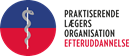 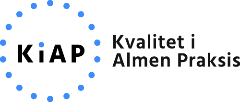 Hvis……håndterer vi det således:…vi bliver uenige om noget vigtigt…en af kompagnonerne bliver irriteret/vred/ked af det som følge af noget (en af) de andre kompagnoner gør/ikke gør…en indgået aftale ikke overholdes…en af kompagnonerne oplever et problem, men de andre ikke gør…en af kompagnonerne hører kritik af de andre kompagnoner fra medarbejderne…en kompagnon føler sig arbejdsmæssigt belastet